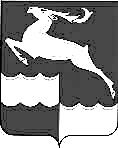 АДМИНИСТРАЦИЯ КЕЖЕМСКОГО РАЙОНАКРАСНОЯРСКОГО КРАЯПОСТАНОВЛЕНИЕ26.10.2021		 		            № 687-п                                          г. КодинскО создании координационного Совета по развитию конкуренции в Кежемском районеВ соответствии с распоряжением Правительства Российской Федерации от 17.04.2019 №768-р «Об утверждении стандарта развития конкуренции в субъектах Российской Федерации», в целях развития конкуренции между хозяйствующими субъектами в отраслях экономики Кежемского района, руководствуясь ст.ст. 17, 18, 30.3, 32 Устава Кежемского района ПОСТАНОВЛЯЮ:Утвердить Положение о координационном Совете по развитию конкуренции в Кежемском районе согласно приложению 1 к настоящему постановлению. Утвердить состав координационного Совета по развитию конкуренции в Кежемском районе в составе согласно приложению 2 к настоящему постановлению.Признать утратившими силу постановления Администрации Кежемского района: от 05.03.2019 № 172-п «О создании координационного совета по рассмотрению вопросов содействия развитию конкуренции в Кежемском районе»;от 04.09.2019 № 614-п «О создании координационного совета по рассмотрению вопросов содействия развитию конкуренции в Кежемском районе».Постановление вступает в силу со дня, следующего за днем его официального опубликования в газете «Кежемский Вестник».Исполняющий полномочия Главы района						                             С.Н. КарнауховПриложение 1к постановлению Администрации районаот 26.10.2021 № 687-пПОЛОЖЕНИЕо координационном Совете по развитию конкуренции в Кежемском районеОбщие положения1.1. Совет по развитию конкуренции в Кежемском районе (далее - Совет)является постоянно действующим коллегиальным органом, созданным в целях рассмотрения вопросов содействия развитию конкуренции и конкурентной среды в Кежемском районе.1.2. Совет в своей деятельности руководствуется законами и нормативными правовыми актами Российской Федерации и Красноярского края, правовыми актами органа местного самоуправления, а также настоящим Положением.2. Задача и функции Совета2.1. Задачей Совета является:1) выработка рекомендаций по совершенствованию конкурентной среды в Кежемском районе, стимулированию развития конкуренции.2.2. Функциями Совета являются:1) оценка состояния конкурентной среды в Кежемском районе, выявление и анализ факторов, ограничивающих конкуренцию в отраслях экономической деятельности на территории Кежемского района;2) рассмотрение и согласование проекта перечня ключевых показателей развития конкуренции в отраслях (сферах, товарных рынков) экономики Кежемского района;3) рассмотрение и согласование проекта плана мероприятий («дорожной карты») по содействию развитию конкуренции в Кежемском районе;4) рассмотрение хода выполнения плана мероприятий («дорожной карты») по содействию развитию конкуренции в Кежемском районе, выработка предложений по его корректировке;5) рассмотрение и анализ результатов мониторинга состояния и развития конкурентной среды отраслей (сфер, товарных рынков) в Кежемском районе.3. Организация деятельности Совета3.1. В состав Совета входят: председатель Совета, заместитель председателя Совета, секретарь Совета и члены Совета.3.2. Принятые Советом решения оформляются протоколами заседаний Совета и подписываются председателем Совета, в его отсутствие – заместителем председателя Совета и секретарем Совета. Решения Совета носят рекомендательный характер.3.3. Организационно-техническую работу по подготовке, проведению заседаний Совета и оформлению протоколов заседаний Совета осуществляет отдел экономики Администрации Кежемского района.3.4. Заседание Совета проводит председатель Совета, в его отсутствие – заместитель председателя Совета.3.5. Заседание Совета считается правомочным, если в его работе участвует не менее половины его членов.3.6. Решения Совета по рассмотренным вопросам принимаются открытым голосованием простым большинством голосов (от числа присутствующих). В случае равенства голосов решающим является голос председательствующего на заседании Совета.3.7. Член Совета, не согласный с принятым решением, имеет право в письменном виде изложить свое особое мнение, которое вносится в протокол заседания Совета.3.8. Заседания Совета проводятся по мере необходимости, но не реже двух раз в год.3.9. Материалы заседания Совета размещаются на официальном сайте муниципального образования Кежемский район Красноярского края в информационно-телекоммуникационной сети «Интернет».Приложение 2к постановлению Администрации районаот 26.10.2021 № 687-пСостав координационного Совета по развитию конкуренции в Кежемском районеПредседатель совета:Фраиндт Светлана Александровна– заместитель Главы Кежемского района по экономике и финансам;Заместитель председателя:Симон Дарья Викторовна– начальник отдела экономики Администрации Кежемского района;Секретарь:Дель Татьяна Сергеевна– ведущий специалист отдела земельных отношений Управления имущественных отношений администрации Кежемского района;Члены совета:Карнаухов Сергей Николаевич– заместитель Главы Кежемского района по вопросам сельского хозяйства, природопользования и охране окружающей среды, и развитию лесной промышленности;Щёголев Николай Юрьевич– начальник отдела жилищно-коммунального хозяйства, гражданской обороны, чрезвычайным ситуациям и пожарной безопасности Администрации Кежемского района;Машинцева Ирина Александровна– директор МКУ «Служба экономического развития, снабжения и закупок Кежемского района»;Калугина Александра Владимировна– специалист по работе с молодежью МКУ «Управление по культуре, спорту, туризму и молодёжной политики Кежемского района»;Старыгина Варвара Александровна– директор автономной некоммерческой организации Центр развития личности «Грани» (по согласованию);Тимощук Сергей Петрович– директор ООО «Импульс» (по согласованию);Дружинина Ольга Николаевна- индивидуальный предприниматель (по согласованию);Шилин Никита Игоревич– заместитель генерального директора ООО «КДК-Лес» (по согласованию).